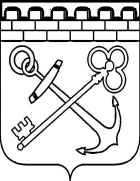 КОМИТЕТ ПО ПЕЧАТИ ЛЕНИНГРАДСКОЙ ОБЛАСТИП Р И К А ЗОб утверждении формы заявления на получение субсидии 
и формы сметы планируемых затрат на реализацию социально 
значимых проектов в сфере книгоиздания и признании утратившим силу приказа Комитета по печати и связям с общественностью Ленинградской области от 22 января 2019 года № 4 «Об утверждении формы заявления на получение субсидии и формы сметы планируемых затрат на реализацию социально значимых проектов в сфере книгоиздания»В соответствии с постановлением Правительства Ленинградской области
от 13 ноября 2017 года № 468 «Об утверждении Порядка предоставления субсидий из областного бюджета Ленинградской области на финансовое обеспечение затрат в связи с реализацией социально значимых проектов в сфере книгоиздания в рамках подпрограммы «Общество и власть» государственной программы Ленинградской области «Устойчивое общественное развитие в Ленинградской области» и признании утратившими силу отдельных положений постановления Правительства Ленинградской области от 14 ноября 2013 года № 399» п р и к а з ы в а ю:1. Утвердить форму заявления на получение субсидии на реализацию социально значимого проекта в сфере книгоиздания согласно Приложению 1 к настоящему приказу.   2. Утвердить форму  сметы планируемых затрат на реализацию социально значимого проекта в сфере книгоиздания согласно Приложению 2 к настоящему приказу.3. Признать утратившим силу приказ Комитета по печати и связям с общественностью Ленинградской области от 22 января 2019 года № 4 «Об утверждении формы заявления на получение субсидии и формы сметы планируемых затрат на реализацию социально значимых проектов в сфере книгоиздания».4. Контроль за выполнением приказа оставляю за собой.Председатель Комитета	                                                                     К.Н.ВизирякинПриложение  1к приказу 
Комитета по печати Ленинградской областиот «____» августа 2019 года № ___ФОРМА заявления на получение субсидии на реализацию социально значимого проекта в сфере книгоизданияЗАЯВЛЕНИЕ на получение субсидии на реализацию социально значимого проекта в сфере книгоиздания_________________________________________________________Наименование произведения, ФИО автораИнформация о претенденте на получение субсидии7. Проекты в сфере книгоиздания за последние пять лет, реализованные при финансовой поддержке органов государственной власти:Информация о проекте                                                                                     М.П.Дата заполнения заявления:   _______________Приложение  2к приказу 
Комитета по печати Ленинградской областиот «____» августа 2019 года № ___ФОРМАсметы планируемых затрат на реализацию социально значимого проекта в сфере книгоизданияРуководитель организации__________________  /_________________________                   (подпись)           «____» ___________  20__ г.М.П.от «___» августа 2019 года№ ____ 1. Организационно-правовая форма и полное наименование организации (ФИО индивидуального предпринимателя) – претендента на получение субсидии:1. Организационно-правовая форма и полное наименование организации (ФИО индивидуального предпринимателя) – претендента на получение субсидии:2. Руководитель организации – претендента на получение субсидии:2. Руководитель организации – претендента на получение субсидии:ФИО, должность руководителя организации3. Учредители:Физические лица (ФИО)Физические лица (ФИО)Юридические лица (Наименование, ИНН)Юридические лица (Наименование, ИНН)4. Юридический адрес: 
5. Фактический адрес: 
6. Контактная информация:Телефоны (с кодом населённого пункта), факс, 
электронная почта, веб-сайтТелефоны (с кодом населённого пункта), факс, 
электронная почта, веб-сайтТелефоны (с кодом населённого пункта), факс, 
электронная почта, веб-сайт№ п/пНаименование изданияФИО автораКраткое описаниеИсточники финансирования123458. Аннотация проекта, включая описание потенциальной 
читательской аудитории:не более 2 000 знаковне более 2 000 знаковне более 2 000 знаков9. Наименование тематики социально значимой литературы, которой соответствует проект: 
В соответствии с утвержденным распоряжением Комитета по печати Ленинградской области перечнем тем для реализации социально значимых проектов в сфере книгоизданияВ соответствии с утвержденным распоряжением Комитета по печати Ленинградской области перечнем тем для реализации социально значимых проектов в сфере книгоизданияВ соответствии с утвержденным распоряжением Комитета по печати Ленинградской области перечнем тем для реализации социально значимых проектов в сфере книгоиздания10. Краткая биография 
автора (-ов) произведения: 
не более 2 000 знаковне более 2 000 знаковне более 2 000 знаков11. Тираж издания:______________________________________________________________________________________________________________________________количество экземпляровколичество экземпляровколичество экземпляров12. Предложения по распространению тиража:12. Предложения по распространению тиража:12. Предложения по распространению тиража:12. Предложения по распространению тиража:13. Полиграфические характеристики изготовления издания: 13. Полиграфические характеристики изготовления издания: 13. Полиграфические характеристики изготовления издания: 13. Полиграфические характеристики изготовления издания: Способ печати, формат, цветность, плотность бумаги, количество страниц и др.14. Информация о юридических и физических лицах, участвующих в финансировании проекта (если таковые есть), с указанием их доли:Способ печати, формат, цветность, плотность бумаги, количество страниц и др.14. Информация о юридических и физических лицах, участвующих в финансировании проекта (если таковые есть), с указанием их доли:Способ печати, формат, цветность, плотность бумаги, количество страниц и др.14. Информация о юридических и физических лицах, участвующих в финансировании проекта (если таковые есть), с указанием их доли:Способ печати, формат, цветность, плотность бумаги, количество страниц и др.14. Информация о юридических и физических лицах, участвующих в финансировании проекта (если таковые есть), с указанием их доли:Организационно-правовая форма, наименование и ИНН юридических или ФИО физических лиц, участвующих в финансировании проектаОрганизационно-правовая форма, наименование и ИНН юридических или ФИО физических лиц, участвующих в финансировании проектаОрганизационно-правовая форма, наименование и ИНН юридических или ФИО физических лиц, участвующих в финансировании проектаДоля  финансирования(в рублях)15. Предполагаемая дата завершения реализации проекта  15. Предполагаемая дата завершения реализации проекта  16.  Запрашиваемая 
сумма субсидии на реализацию проекта16.  Запрашиваемая 
сумма субсидии на реализацию проектав рубляхв рубляхВ случае получения субсидии ______________________________________                                                                                                             наименование организацииобязуется обеспечить предоставление Комитету по печати Ленинградской области права на безвозмездное использование произведения, являющегося предметом издания в результате реализации социального значимого проекта в сфере книгоиздания, для включения в фонд Электронной библиотеки Ленинградской области в информационно-телекоммуникационной сети «Интернет».В случае получения субсидии ______________________________________                                                                                                             наименование организацииобязуется обеспечить предоставление Комитету по печати Ленинградской области права на безвозмездное использование произведения, являющегося предметом издания в результате реализации социального значимого проекта в сфере книгоиздания, для включения в фонд Электронной библиотеки Ленинградской области в информационно-телекоммуникационной сети «Интернет».В случае получения субсидии ______________________________________                                                                                                             наименование организацииобязуется обеспечить предоставление Комитету по печати Ленинградской области права на безвозмездное использование произведения, являющегося предметом издания в результате реализации социального значимого проекта в сфере книгоиздания, для включения в фонд Электронной библиотеки Ленинградской области в информационно-телекоммуникационной сети «Интернет».В случае получения субсидии ______________________________________                                                                                                             наименование организацииобязуется обеспечить предоставление Комитету по печати Ленинградской области права на безвозмездное использование произведения, являющегося предметом издания в результате реализации социального значимого проекта в сфере книгоиздания, для включения в фонд Электронной библиотеки Ленинградской области в информационно-телекоммуникационной сети «Интернет».В случае получения субсидии ______________________________________                                                                                                             наименование организацииобязуется при реализации настоящего проекта указывать, что проект реализован при финансовой поддержке Комитета по печати Ленинградской области.________________________________________________подписьФ.И.О№п/пНаименование статьи расходовЗапрашиваемая сумма (руб.)№п/пНаименование статьи расходовЗапрашиваемая сумма (руб.)1.Приобретение материалов, используемых при выполнении издательско-полиграфических работ2.Разработка, дизайн оригинал-макета и печать книги, типографские услуги3.Доставка тиража книги, включая погрузочно-разгрузочные работыИтого: